COURSE TITLE: Ancient History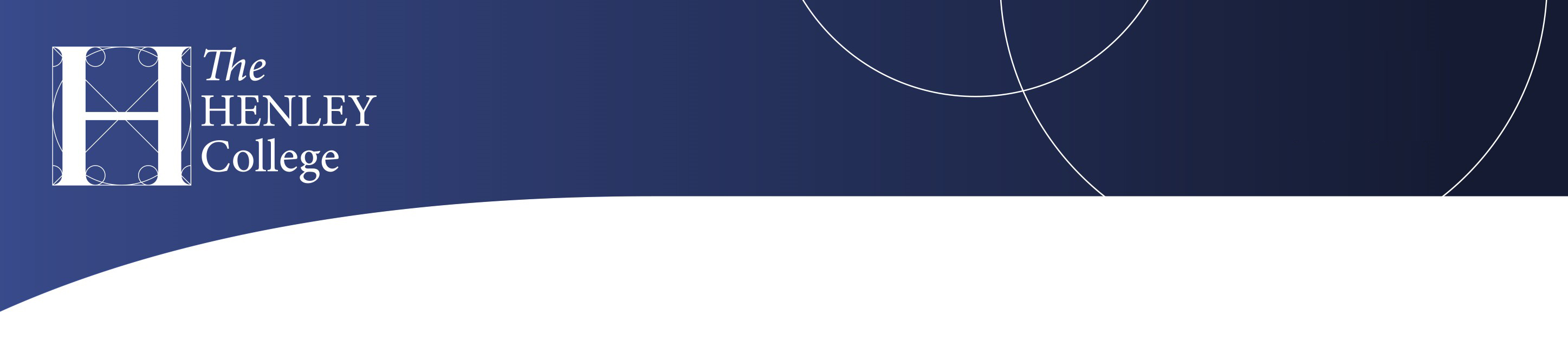 Transition ActivityCreate a timeline for the Persian War and for the Peloponnesian War.